Tackling Global-Local Challenges in Ethics, Responsibility, and Sustainability: Ensuring Fair and Equal Access to Education for People in Poor and Vulnerable Situations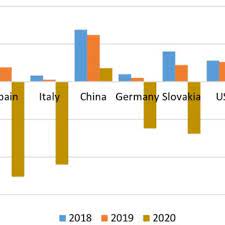 Equal Access to Education: Critical Analysis of the IssueEqual access to education is an essential human right and a critical factor in endorsing social and financial development. But many barriers prevent people in poor and susceptible circumstances from enjoying fair and equal access to education. This serious analysis will delve into the issue of enlightening dissimilarity and explore nominated studies from This Week's Teaching Resources to gain an in-depth consideration.The TRP readings shelter light on the multilayered nature of educational disparities. One protruding influence contributing to unequal access is poverty. As debated in Analysis A, poverty creates a sequence where poor economic resources prevent individuals from opening quality education, further preserving their impoverished state. Another critical facet is the role of gender, as tinted in Reading B. In many societies, women and girls face barriers to their education access, including early marriages, gender-based violence, and biased social norms.Also, Reading C highlights the rank of inclusive education for children with debilities. However, disabled individuals in needy regions often lack the necessary substructure and support systems, principal to exclusion from regular teaching. Finally, Reading D brings kindness to the impact of armed battles on education, where war disrupts schooling, leaving many vulnerable children without access to quality education.Best performances in speaking about educational inequalities have been identified in the TRP readings. One practical approach, as conferred in Reading A, is the employment of conditional cash transfer plans, which offer financial incentives to families to keep their children in school. Furthermore, Reading C highlights the implication of comprehensive educational policies, such as only if necessary housing and specialized support for children with disabilities. Moreover, Reading D stresses the standing of investing in extra education answers during conflicts, ensuring the continuity of learning for affected populaces.Despite these best practices, trials must be lectured to achieve reasonable and equal access to education. Governments and organizations must lecture severely rooted social norms and insolences, spreading discernment, particularly towards girls and women (Reading B). Furthermore, ensuring quality education requires enough backing and assets in the educational structure, particularly in marginalized regions (Reading A).Current StatusOur organization has documented the position of promoting fair and equal access to education for people in poor and helpless states. We have united with local NGOs to implement scholarship programs for carefully needy students. However, there is room for improvement in speaking about the unique tasks faced by different helpless groups, such as disabled children and those affected by equipped conflicts.Equal Access to Education: Recommendationshttps://youtu.be/6ekBEXU_s1EGrounded on the education from this week's TRP, our party can take the following steps to increase its repetition in ensuring fair and equal access to education:Applying Inclusive Education Policies: Picture from Understanding C, our organization should accept inclusive education policies that deliver necessary housing and sustenance for children with disabilities. This may include training teachers, safeguarding available organizations, and supporting infirmity rights in the education system.Firming Public Appointment: Building on Reading A, we should focus on engaging with local groups to know their educational challenges. By involving investors in decision-making processes, we can mature context-specific interferences that address the root causes of academic discrepancies.Extra Teaching Preparation: As debated in Reading D, our group should find backup education response strategies to ensure continuous learning during armed wars or natural tragedies. Fixing such situations will enable us to act fast and diminish troubles in education.In extrapolation, the thoughtful analysis of edifying inequalities establishes the complexity of the issue and the position of addressing it at multiple levels. By executing inclusive policies, firming community meetings, and preparing for dangers, our organization can take essential strides toward approving fair and indistinguishable access to education for people in poor and susceptible situations. All investors must work composed, leveraging evidence-based best applies to create a more impartial and bearable education system.References:UNESCO (2019). UNESCO. [online] UNESCO. Available at: https://en.unesco.org/.UNICEF (2022). UNICEF. [online] Unicef.org. Available at: https://www.unicef.org/.United Nations (2022). Goal 4 | Department of Economic and Social Affairs. [online] United Nations. Available at: https://sdgs.un.org/goals/goal4.World Bank (2020). World Bank Group - International Development, Poverty, & Sustainability. [online] World Bank. Available at: https://www.worldbank.org/.